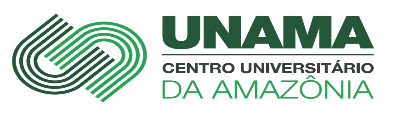 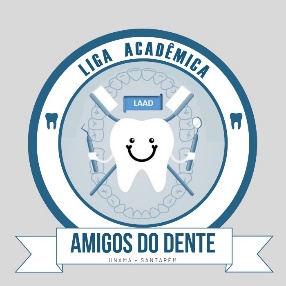 UNAMA - CENTRO UNIVERSITÁRIO DA AMAZÔNIACOORDENAÇÃO DE ODONTOLOGIAResultado Final da Seleção da LAAD - UNAMAOBS.: Resultado de classificação por ordem alfabética.Aos classificados atenção para a reunião extraordinária que será divulgado posteriormente.NºNomeMatrículaSituação1Adria Priscila Brito Alcântara27022872NÃO CLASSIFICADO2Alicy Espindola Torres27023068NÃO CLASSIFICADO3Amanda Oliveira Passos Sousa04032243NÃO CLASSIFICADO4Andreza Aparecida Rodrigues Silva04049295CLASSIFICADO5Bianca di Paula Macêdo Lopes27016424NÃO CLASSIFICADO6Camila Peres Ramos04050118CLASSIFICADO7Carlos Eduardo Melo Fernandes04041787CLASSIFICADO8Clisnayara  Alexandra Mota Queiroz04036575NÃO CLASSIFICADO9Danielle Miranda Ramos04027835CLASSIFICADO10Doethiro Duarte Batista04048601NÃO CLASSIFICADO11Emelissa Belotto Rech04042516CLASSIFICADO12Evelane da Conceição Sousa Bentes04027731CLASSIFICADO13Frederico Augusto G. Brito04044124NÃO CLASSIFICADO14Heloisa R. dos Passos04029223CLASSIFICADO15Ivanicy Marques Alho04047999CLASSIFICADO16Laiana da Silva Brito04044622NÃO CLASSIFICADO17Larissa Pietra Silva do Amaral04045796CLASSIFICADO18Luana Raíssa Sousa de Oliveira04028785CLASSIFICADO19Luanni Emila S. Costa04026682NÃO CLASSIFICADO20Luís Guilherme de Araújo Ribeiro04045604CLASSIFICADO21Luiz Eduardo M. de Almeida04027517NÃO CLASSIFICADO22Marcos Junio Correa De Almeida04044578CLASSIFICADO23Maria Luisa Castro Barros04039578CLASSIFICADO24Natália de Souza Rodrigues27022985CLASSIFICADO25Paulo Hiama Lima Cardoso27001075NÃO CLASSIFICADO26Paulo Vítor Ponte Freires e Silva27022988CLASSIFICADO27Raiane Ferreira Duarte27023015NÃO CLASSIFICADO28Ravenna de Sousa Ataide27022426CLASSIFICADO29Rayana Figueira Ozório04044016CLASSIFICADO30Samuel Figueira Azulay04045910CLASSIFICADO31Sarah Juliane Almeida da R.27022931CLASSIFICADO32Tainá Meneses Marques04028279NÃO CLASSIFICADO33Talyta Silva Carlos dos Santos04039387NÃO CLASSIFICADO34Tamires Ferreira de Lira27022514CLASSIFICADO35Taynah Gomes De Oliveira Rufino27014225NÃO CLASSIFICADO36Ynaira Natasha S. Quaresma27022953NÃO CLASSIFICADO